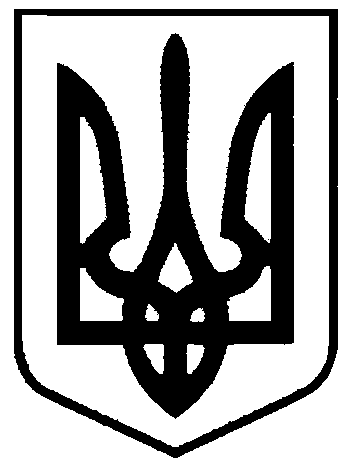 СВАТІВСЬКА МІСЬКА РАДАВИКОНАВЧИЙ КОМІТЕТРІШЕННЯвід  «20» грудня 2018 р.                             м. Сватове                                            № 104 Про надання службового житлового приміщення. Розглянувши клопотання профспілки працівників охорони здоров’я  та Столяревської О.В. про забезпечення її службовим житлом в м. Сватове по кв. Мирний, 4/29 на період роботи в КУ «Сватівська ЦРЛ», оскільки вона власного житла в м. Сватове не має,  зареєстрована в с. Петрівка Сватівського району, а з характером трудових відносин  має проживати поблизу роботи, враховуючи пропозиції житлово-побутової комісії щодо раціонального  використання службового житлового фонду Сватівської міської ради,   керуючись ст. 30 Закону України «Про місцеве самоврядування в Україні», ст.. 118 ЖК України,  Положенням про порядок надання службових жилих приміщень і користування ними в Українській РСР, затвердженим постановою  постановою Ради Міністрів УРСР  від 4 лютого  1988 р. N 37, Виконавчий комітет Сватівської міської радиВИРІШИВ:Надати Столяревській Олені Вікторівні  зі складом сім’ї 2 чоловіка  двокімнатну квартиру  № 59 у житловому будинку по кв. Мирний, 4 житловою площею  28,4 кв.м., загальною площею  44,5  кв.м. на період роботи в КУ «Сватівська ЦРЛ».Провідному спеціалісту – юристу Ачкасовій С.О. підготувати ордер на вселення до житлового приміщення.КП «Сватове-благоустрій» укласти з Столяревською О.В.  договір найму житлового приміщення та договір на вивезення ТПВ.Контроль за виконанням даного рішення покласти на першого заступника міського голови  Жаданову Л.В.Сватівський міський голова                                                                 Є.В. Рибалко